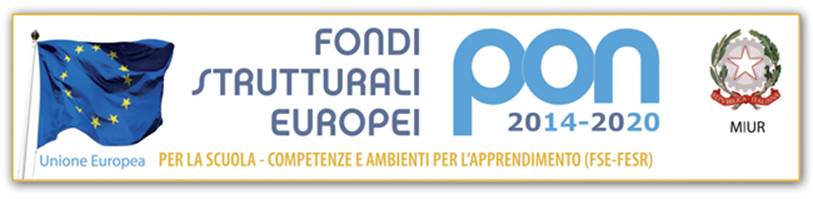 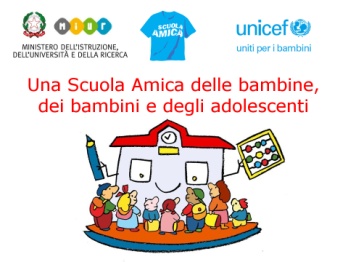 MINISTERO DELL’ISTRUZIONE, DELL’UNIVERSITA’ E DELLA RICERCAISTITUTO COMPRENSIVO MACERATA CAMPANIA DISTRETTO N. 16  Macerata Campania (CE) Via Roma,11C.F. 94017830616- Mail:ceic88300b@istruzione.it – ceic88300b@pec.istruzione.itsito www.icmaceratacampania.edu.it Tel   0823/692435 Fax 0823/695550AL DIRIGENTE SCOLASTICO DELL’IC MACERATA CAMPANIAOggetto: Richiesta intervento Esperto esterno a titolo gratuito__l__ sottoscritt____________________________docente  di  ________________________in servizio presso codesto Istituto, nella classe _____ sezione _____ CHIEDEche l’esperto _________________________possa intervenire nella/e classe/i  _________________il/i giorno/i _______________________dalle  ore_____________alle ore _______________a supporto dell’attività/progetto educativo-didattico________________________________; Il sottoscritto dichiara che l’Esperto di cui sopra, offrirà il suo contributo a titolo gratuito.In attesa di positivo riscontro, porgo distinti saluti.(a cura dell’esperto)AL DIRIGENTE SCOLASTICO DELL’ISTITUTO COMPRENSIVO DI MACERATA CAMPANIA(CE)Io sottoscritto/a ______________________________ nato/a a _________________Prov ( _____)Il ______________ residente a ___________________( ____) CAP_______ Via__________________________Consapevole delle sanzioni penali, nel caso di dichiarazioni non veritiere e falsità negli atti, richiamate dall’art. 76 del D.P.R. 445 del 28/12/2000, in attuazioni delle disposizioni contenute nel D.Lgl n.39 del 4 marzo 2014DICHAROo Di essere consapevole di assumere tutte le responsabilità CIVILI E PENALI derivate dalla NON OSSERVANZA delle norme di sicurezza vigenti durante l’attività da me svoltao Che non sussistono a mio carico condanne per i reati di cui agli articoli 600 bis, 600 ter, 6oo quater, 6oo quinquies e 609 undecies del codice penaleo Che non mi sono state inflitte sanzioni interdittive all’esercizio di attività che comportino contatti diretti e regolari con minoriData _____________________________ Firma______________________________SI ALLEGA DOCUMENTO DI IDENTITA’Visto:Si autorizza e si incarica l’Esperto esterno __________________________all’incontro con gli alunni presso il ns. Istituto, come sopra descritto.Non si autorizza IL DIRIGENTE SCOLASTICOProf. Antonio PALMIERI___________________________(luogo e data)___________________________ (firma)